DAN - die anderen Nachrichten 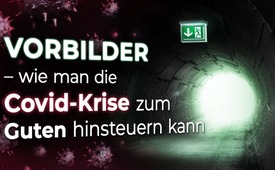 Vorbilder – wie man die Covid-Krise zum Guten hinsteuern kann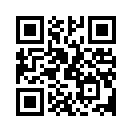 Der gesamte Kosmos scheint darauf angelegt zu sein, dass alles zu einem guten Ende kommen MUSS. Als sei dies den Menschen ins Herz geschrieben, haben schon die alten deutschen Märchen ein Happy End. Seien es Hänsel und Gretel, das Rotkäppchen oder der gestiefelte Kater, immer siegen am Schluss die Guten. Auch jetzt gibt es mitten im Covid-Terror positive Ansätze für ein Happy End.Der gesamte Kosmos scheint darauf angelegt zu sein, dass alles zu einem guten Ende kommen MUSS. Als sei dies den Menschen ins Herz geschrieben, haben schon die alten deutschen Märchen ein Happy End. Seien es Hänsel und Gretel, das Rotkäppchen oder der gestiefelte Kater, immer siegen am Schluss die Guten. – Doch nun zur Gegenwart: Nachdem die gesamte Weltenfamilie aufgrund einer ausgerufenen Covid-Pandemie kurzerhand unter Hausarrest u.ä. gestellt wurde, sieht sie sich nun – nach einem kurzen Atemschöpfen – einem direkten oder indirekten Impfzwang ausgesetzt. Und das angesichts horrend vieler Impftoter und -geschädigter. Verstört und resigniert fragen viele, wohin das alles noch führen soll. „Es kommt genau so weit, wie wir es zulassen“, lautet sinngemäß die Antwort der deutschen Sängerin Nena, sprich, ob wir alles mit uns machen lassen oder nicht. Diese Sendung zeigt die hoch führenden Wirkungen unterschiedlichster Aktionen von Nicht-Mitmachern auf. Ob wir einen kurzen oder einen langen, schweren Weg zum Happy-End haben, entscheiden letztendlich wir selber.Stell dir vor, es herrscht Corona und keiner macht mitWie sehr jeder Einzelne sein Umfeld verändern kann, zeigen folgende Beispiele: Aus gesundheitlichen Gründen trug die 8-jährige Fiona Lashells keine Maske in der Schule. Dennoch wurde sie 38mal nach Hause geschickt. Sie wandte sich daraufhin öffentlich an die Schulbehörde mit der Aufforderung, dass alle ins Gefängnis gebracht werden sollten, die ihr dies angetan hatten. Als Folge ihrer Standhaftigkeit und ihres „Sich Outens“ wurde im Schulbezirk von Palm Beach County die Maskenpflicht aufgehoben. – Der Lehrer Gunnar Kaiser ließ sich vom Schuldienst beurlauben, um Zeit zu haben, Schülern und Mitmenschen durch Aufklärung die Angst zu nehmen. – In Kanada zeigt ein Ehepaar beim Restaurantbesuch der Bedienung auf ihrem Smartphone anstelle der Impfpässe einige Urlaubsbilder. Die Bedienung versteht sofort, dass sie es hier mit Impfkritikern zu tun hat. Sie lässt sich aber nichts anmerken und bedient das Ehepaar, als hätten sie ihre Impfpässe vorgezeigt. – Die Psychologin K. Pracher-Hilander hebt hervor, wie wichtig es ist, sich seiner Stärke bewusst zu sein. Wir könnten selbst eine Führungsrolle übernehmen, uns zusammenschließen, und so eine Lawine ins Rollen bringen.Ärzte werden aktiv gegen die Covid-Gentherapie„Ich mach‘ da nicht mit“ ‒ scheint weltweit der Leitspruch vieler im Gesundheitsbereich tätiger Menschen zu sein. Eindeutige Stellungnahmen gegen die als Covid-Impfung deklarierte Covid-Gentherapie  werden berichtet, insbesondere auch wo Familienangehörige wie z.B. eigene Kinder oder auch Freunde betroffen sind. Eindrucksvoll setzte sich in Japan der Leiter der Tokioter Ärztevereinigung erfolgreich, ja siegreich an die Spitze der Bewegung gegen diesen zweifelhaften medizinischen Feldversuch. Auch im deutschsprachigen Raum – von der Nordsee bis in die Schweizer Alpen – kippt die Stimmung und es verbreiten sich neue Einsichten in der zunehmend besorgten Ärzteschaft.Viele Staaten verzichten auf Corona-MaßnahmenVorreiter beim Verzicht auf Corona-Maßnahmen sind etliche Staaten der USA. Bereits in 22 US-Bundesstaaten wurden sämtliche Maßnahmen gegen Covid-19 eingestellt. Der Gouverneur von Florida, DeSantis, fordert sogar, dass Unternehmen, die für ihre Mitarbeiter mRNA-Impfungen vorschreiben, für unerwünschte Reaktionen aufkommen müssen. Auch in einigen europäischen Ländern wurden Coronabeschränkungen aufgehoben. Dänemark, Norwegen, Schweden, Großbritannien und Portugal gehen davon aus, dass ihre Impfquote ausreicht und das Gesundheitssystem auch ohne weitere Corona-Maßnahmen nicht überlastet wird. Weltweit verzichten inzwischen mindestens 20 weitere Staaten auf mRNA-Impfungen, darunter China und Nordkorea in Asien oder Lesotho in Afrika. Irgendwie scheint es doch möglich, aus  dem Corona-Komplex auszusteigen, ohne Schaden zu nehmen.Kritische Stimmen in den Leitmedien nehmen zuImmer mehr Journalisten aus den etablierten Medien können zur derzeit herrschenden Meinungsdiktatur nicht mehr schweigen. Ole Skambraks, ARD-Mitarbeiter, äußerte sich in einem offenen Brief: „Ich kann nicht mehr wortlos hinnehmen, was seit nunmehr anderthalb Jahren bei meinem Arbeitgeber passiert. Einen wahrhaftigen Diskurs und Austausch, in dem sich alle Teile der Gesellschaft wiederfinden, gibt es nicht.“ Ähnlich ergeht es mittlerweile Vielen. So auch den Kollegen der Bildzeitung Claus Strunz und Julian Reichelt. In der Sendung Viertel nach Acht diskutierte Kolumnist Hans-Ulrich Jörges u. a. mit Filip Piatov und Bild-Politik-Chef Jan Schäfer über den öffentlichen Druck auf ungeimpfte Menschen und über den Fall Joshua Kimmich. Jörges Fazit dazu: „Jeder Geimpfte muss sich bewusst sein, was heute dem Ungeimpften passiert, passiert ihm selbst morgen bei einem ganz anderen Thema. Wenn das sozusagen in dieser Demokratie üblich wird, wenn größere Gruppen kleinere Gruppen ausgrenzen und kaltstellen, niedermachen und mit Meinungsterror überziehen, dann ist diese Demokratie gescheitert.“ Deshalb ist jeder Journalist aufgefordert, kritisch zu hinterfragen und nicht mehr zu schweigen.Wegweisende Aktionen von GeschäftsleutenDie Vereinigung Unternehmer mit Herz setzt sich dafür ein, dass die Impfung eine freiwillige Willensentscheidung bleibt. Im Falle einer Quarantäne gewähren die Unternehmer auch den Ungeimpften eine Lohnfortzahlung. Ähnlich agiert die Initiative Violette Zone. Darin finden sich Geschäftsleute und Veranstalter wieder, die ihren Kunden einen Zugang ohne Zertifikatspflicht gewähren. Die Unternehmerinitiative Wir-stehen-zusammen ist ein freier Zusammenschluss mittelständischer Unternehmer. Sie setzt sich ein für eine rechtsstaatliche freie Gesellschaft und insbesondere für den Mittelstand, das Überleben ihrer Betriebe und den Schutz von Arbeits- und Ausbildungsplätzen. Weitere Unternehmen sind dazu eingeladen, sich dem anzuschließen. Auf diese Weise entstehen Wertegemeinschaften, die frei von ungerechtfertigten, ja willkürlichen Coronazwängen sind.Prominente zeigen FlaggeImmer mehr Prominente sprechen sich gegen einen Impfzwang und eine Spaltung unserer Gesellschaft aus. Felix Gottwald, Eva Herzig, Cindy Crawford, Nena, Eric Clapton und Olivia Newton-John seien hier beispielhaft genannt. Aber auch bekannte Geistliche, wie der Erzbischof Carlo Maria Viganò beziehen klare Position gegen das offensichtliche Corona-Komplott. Bereits im letzten Jahr, 2020, wandte er sich in einem offenen Brief an Präsident Trump, um vor einer „globalen Verschwörung gegen Gott und die Menschheit“ zu warnen. Mitte Oktober 2021 sprach Viganò Demonstranten in Turin Mut gegen die Errichtung einer globalen Tyrannei zu. Weil die Widerständler gegen die Tyrannei aus Leidenschaft, aus Zuneigung, Großzügigkeit und Heldenhaftigkeit bestehen, eben deshalb werden sie auch den Sieg davontragen.Rat und Kraft aus Netzwerken schöpfen Die von der Politik verhängten Corona-Maßnahmen spalten unsere Gesellschaft und die Menschen sind immer mehr auf sich selbst gestellt. Aus dieser Not heraus haben sich verschiedene Gruppen zu Rechts- und Gesundheitsfragen gebildet, z.B. Ärzte für Aufklärung, Anwälte für Aufklärung oder die Klagepaten. Andere Gruppen, zu denen das auf dem Messenger-Dienst Telegram gegründete Einkaufen ohne Impfung gehört, haben die Vernetzung von Menschen in ihren Fokus gestellt. Dem schnell wachsenden Netzwerk haben sich allein im deutschsprachigen Raum binnen kürzester Zeit über 60.000 Mitglieder angeschlossen, die sich in regionalen Gruppen treffen. Diese Treffen bieten den Teilnehmern die Möglichkeit, sich über das persönliche Verhalten während der verhängten Corona-Maßnahmen auszutauschen. Es zeigt sich immer wieder, je mehr die Bevölkerung in die Covid-Vereinzelung gedrängt wird, desto mehr bilden sich wie von selbst Netzwerke, aus denen die Leute Rat und Kraft schöpfen. So sicher das Happy End in den gesamten Kosmos und unsere Gene geschrieben ist, so sicher erfüllt es sich nur durch unser aktives Mitgehen und unser richtiges Handeln im rechten Moment. Auch dies lehren uns die Märchen. Denn ohne z.B. Gretels beherzten Stoß wäre die böse Hexe nicht in ihr eigenes Feuer, das sie für die Kinder bestimmt hatte, gefallen und verbrannt. Und genauso muss jeder Fallgruben grabende Übelwirker, in welcher Form auch immer, in die Grube seiner eigenen niederträchtigen Absichten zu Fall kommen bzw. gebracht werden.von bri, chr, gn, gr, haj, hm, lex, mh, mpe, nis, pg, rw, uhQuellen:Stell dir vor, es herrscht Corona und keiner macht mit
www.lifesitenews.com/news/florida-school-board-finally-drops-mask-mandate-after-suspending-8-year-old-38-times-for-violations/
https://kaisertv.de/2021/08/18/ein-lehrer-nimmt-abschied-und-macht-da-nicht-mit/
https://de.technocracy.news/mercola-how-to-fight-vaccine-mandates-and-passports

Ärzte werden aktiv gegen die Covid-Gentherapie
https://respekt.plus/2021/11/15/offener-arztbrief-an-den-gesundheitsminister/
https://uncutnews.ch/auch-in-japan-regt-sich-der-widerstand-450-hausaerzte-stellen-antrag-auf-einstellung-der-impfung/
www.medinside.ch/de/post/covid-die-impfkampagne-ist-ein-globalen-feldversuch
https://de.rt.com/inland/126064-immer-mehr-aerzte-steigen-aus-covid-19-impfung/

Viele Staaten verzichten auf Corona-Maßnahmen
https://deutschelobbyinfo.com/2021/05/18/in-22-us-bundesstaaten-gibt-es-seit-monaten-keinerlei-corona-massnahmen-mehr-und-trotzdem-kein-ueberlastetes-gesundheitswesen/
https://www.srf.ch/news/international/freedom-day-in-westeuropa-so-entwickeln-sich-die-coronazahlen-in-laendern-ohne-massnahmen
www.focus.de/gesundheit/coronavirus/ueberblick-was-in-den-laendern-passiert-ist-die-alle-coronamassnahmen-abgeschafft-haben_id_24359568.html

Kritische Stimmen in den Leitmedien nehmen zu
https://reitschuster.de/post/claus-strunz-mit-bissiger-wutrede-gegen-indirekten-lockdown/
www.youtube.com/watch?v=jtWUJqJR_Ks

Wegweisende Aktionen von Geschäftsleuten
https://wir-stehen-zusammen.com
www.aargauerzeitung.ch/schweiz/die-parallelwelt-der-covid-impfskeptiker-ld.2171546?reduced=true

Prominente zeigen Flagge
Compact Magazin 11/2021
https://lichtweltverlag.at/2020/11/02/offener-brief-von-carlo-maria-vigano-an-praesident-trump/
www.youtube.com/watch?v=WRVTvIOpQyk

Rat und Kraft aus Netzwerken schöpfen
https://bit.ly/3CHBGcM
https://bit.ly/3x7C3vP
https://bit.ly/3x5ROU4
www.afaev.de
www.klagepaten.deDas könnte Sie auch interessieren:#Coronavirus - Covid-19 - www.kla.tv/Coronavirus

#DaN - Die anderen Nachrichten - www.kla.tv/DaNDas könnte Sie auch noch interessieren: Coronapolitik: Psychologische Kriegsführung – bitte nicht einknicken!
www.kla.tv/19698 ARD-Mitarbeiter Ole Skambraks: „Ich kann nicht mehr schweigen“
www.kla.tv/20225 Ex-Chefredakteur der Bildzeitung Julian Reichelt: Der letzte mutige Journalist in Deutschland musste gehen
www.kla.tv/20393 Spaltung – schlimmer als der Tod
www.kla.tv/20828 Kla.TV – Die anderen Nachrichten ... frei – unabhängig – unzensiert ...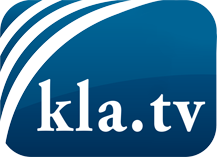 was die Medien nicht verschweigen sollten ...wenig Gehörtes vom Volk, für das Volk ...tägliche News ab 19:45 Uhr auf www.kla.tvDranbleiben lohnt sich!Kostenloses Abonnement mit wöchentlichen News per E-Mail erhalten Sie unter: www.kla.tv/aboSicherheitshinweis:Gegenstimmen werden leider immer weiter zensiert und unterdrückt. Solange wir nicht gemäß den Interessen und Ideologien der Systempresse berichten, müssen wir jederzeit damit rechnen, dass Vorwände gesucht werden, um Kla.TV zu sperren oder zu schaden.Vernetzen Sie sich darum heute noch internetunabhängig!
Klicken Sie hier: www.kla.tv/vernetzungLizenz:    Creative Commons-Lizenz mit Namensnennung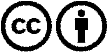 Verbreitung und Wiederaufbereitung ist mit Namensnennung erwünscht! Das Material darf jedoch nicht aus dem Kontext gerissen präsentiert werden. Mit öffentlichen Geldern (GEZ, Serafe, GIS, ...) finanzierte Institutionen ist die Verwendung ohne Rückfrage untersagt. Verstöße können strafrechtlich verfolgt werden.